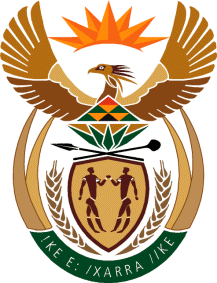 MINISTRY OF TOURISMREPUBLIC OF SOUTH AFRICAPrivate Bag X424, Pretoria, 0001, South Africa. Tel. (+27 12) 444 6780, Fax (+27 12) 444 7027Private Bag X9154, Cape Town, 8000, South Africa. Tel. (+27 21) 469 5800, Fax: (+27 21) 465 3216NATIONAL ASSEMBLY:QUESTION FOR WRITTEN REPLY:Question Number:	1781Date of Publication:	31 July2020NA IQP Number:	29Date of reply:		07 September 2020Mr M S F de Freitas (DA) to ask the Minister of Tourism:  (a) What total number of meetings has the SA Tourism Board held (i) in each month in each of the past three financial years and (ii) since 1 April 2020, (b) which board members attended meetings in each month respectively, (c) what was the duration of each meeting and (d) what total amount of hours did each member attend each meeting in each specified month?							NW2172EREPLY:(a) 	What total number of meetings has the SA Tourism Board held 	(i) in each month in each of the past three financial 	2017-2018  The SAT Board had in total 5 meetings (Please refer to Page 65 of the 2017-2018 SA Tourism Annual Report for more detail ). Please refer to the following link for electronic copy:https://live.southafrica.net/media/234722/sat-annual-report-final.pdf?downloadId=275971	2018-2019The SAT Board had in total 11 meetings (Please refer to Page 86 of the 2018-2019 SA Tourism Annual Report). Please refer to the following link for electronic copy: https://live.southafrica.net/media/276590/sa-tourism-annual-report-v11_web.pdf2019-2020(ii) And since 1 April 20202020-2021Month(a)  Total number of meetings(b) Which board members attended meetings in each month respectively (c) Duration of each meeting(d)  What total amount of hours did each member attend each meeting in each specified monthAprilTwo meetings were scheduled 10 April 2019 (Special Board meeting with Minister)Attendees (seven members):Ms. Pamela Yako, Mr. Ravi Nadasen, Mr. Thebe Ikalafeng, Ms. Michelle Constant, Mr. Enver Duminy, Ms. Kate Rivett-Carnac, Ms. Nomzamo BhenguApologies (six members) : Dr. Tanya Abrahamse,Ms.Ms. Lindiwe Sangweni-Siddo, Mr. Mohammed Baba, Mr. David Frost, Ms. Dawn Robertson,Dr. Yacoob Abba OmarTwo hoursThe seven board members present attended the full two hours of the board meeting23 April 2019Attendees (eight members):Ms. Pamela Yako, Mr. Thebe Ikalafeng, Ms. Michelle Constant, Ms. Kate Rivett-Carnac, Ms. Nomzamo Bhengu, Ms. Ms. Lindiwe Sangweni-Siddo, Mr. Mohammed Baba, Mr. David FrostApologies (five members) : Dr. Tanya Abrahamse, Mr. Ravi Nadasen, Mr. Enver Duminy, Dr. Yacoob Abba Omar, Ms. Dawn RobertsonFour hoursThe eight board members present attended the full four hours of the board meetingMayTwo meetings were scheduled3 May 2019 (Indaba)Attendees (twelve members):Ms. Pamela Yako, Dr. Tanya Abrahamse, Mr. Ravi Nadasen, Mr. Thebe Ikalafeng,Ms. Michelle Constant, Ms. Kate Rivett-Carnac, Ms.Ms. Lindiwe Sangweni-Siddo, Ms. Nomzamo Bhengu, Mr. Mohammed Baba, Mr. David Frost, Dr. Yacoob Abba Omar, Ms. Dawn RobertsonApologies (one member) : Mr. Enver DuminyTwo hoursThe twelve board members present attended the full two hours of the board meetingMayTwo meetings were scheduled30 May 2019Attendees (nine members):Ms. Pamela Yako, Dr. Tanya Abrahamse, Mr. Ravi Nadasen, Mr. Thebe Ikalafeng,Ms. Michelle Constant, Ms. Kate Rivett-Carnac, Ms. Michelle Constant, Ms. Lindiwe Sangweni-Siddo, Ms. Nomzamo BhenguApologies (four members): Dr. Yacoob Abba Omar, Ms. Dawn Robertson, Mr. Mohammed Baba, Mr. David FrostFive hoursThe nine board members present attended the full five hours of the board meetingJuneOne meeting scheduled26 June 2019 (Special Board meeting with Minister)Attendees (ten members)Ms. Pamela Yako, Dr. Tanya Abrahamse, Mr. Ravi Nadasen, Mr. Thebe Ikalafeng, Ms. Kate Rivett-Carnac, Ms. Lindiwe Sangweni-Siddo, Ms. Nomzamo Bhengu, Mr. Mohammed Baba, Mr. David Frost, Ms. Dawn RobertsonApologies (three members) : Mr. Enver Duminy, Ms. Michelle Constant, Dr. Yacoob Abba OmarThree hoursThe ten board members present attended the full three hours of the board meetingJulyTwo meetings were scheduled3 July 2019 (Special Board meeting)Attendees (eleven members):Ms. Pamela Yako, Dr. Tanya Abrahamse, Mr. Thebe Ikalafeng,Mr. Ravi Nadasen, Ms. Michelle Constant, Ms. Kate Rivett-Carnac, , Ms. Lindiwe Sangweni-Siddo, Ms. Nomzamo Bhengu, Ms. Dawn Robertson, Mr. Enver Duminy, Dr. Yacoob Abba OmarApologies  (one member):Mr. David FrostResignation (one member) : Mr. Mohammed BabaFive hoursThe eleven board members present attended the full five hours of the board meetingJulyTwo meetings were scheduled30 July 2019 (Special Board meeting)Attendees (nine members)Ms. Pamela Yako, Dr. Tanya Abrahamse, Mr. Ravi Nadasen, Ms. Michelle Constant, Ms. Kate Rivett-Carnac, Ms. Lindiwe Sangweni-Siddo, Ms. Dawn Robertson, Mr. Enver Duminy, Dr. Yacoob Abba OmarApologies (two members) : Mr. Thebe Ikalafeng, Ms. Nomzamo BhenguResignation (one member) : Mr. David FrostThree hoursThe nine board members present attended the full three hours of the board meetingAugustOne meeting (two-day lekgotla) was scheduled 16-17 August 2019 (Board Lekgotla)Attendees (twelve members)Ms. Pamela Yako, Dr. Tanya Abrahamse, Mr. Ravi Nadasen, Mr. Thebe Ikalafeng, Ms. Michelle Constant, Ms. Kate Rivett-Carnac, Ms. Lindiwe Sangweni-Siddo, Ms. Nomzamo Bhengu, Mr. Enver Duminy, Dr. Yacoob Abba Omar, Mr. Siyabonga Dube, Ms. Zola TshefuApologies (one member) : Ms. Dawn RobertsonNew Appointments (two members):Mr. Siyabonga Dube, Ms. Zola TshefuTwo daysThe nine board members present attended the full two days of the board lekgotlaSeptember       No meeting heldSeptember       No meeting heldSeptember       No meeting heldSeptember       No meeting heldSeptember       No meeting heldOctoberTwo meetings were scheduled4 October 2019Attendees (ten members)Mr. Ravi Nadasen, Mr. Thebe Ikalafeng, Ms. Michelle Constant, Ms. Kate Rivett-Carnac, Ms. Lindiwe Sangweni-Siddo, Ms. Nomzamo Bhengu, Mr. Enver Duminy, Ms. Dawn Robertson, Mr. Siyabonga Dube, Ms. Ms. Zola TshefuApologies (one member) :Dr. Yacoob Abba OmarResignations (two members):Ms. Pamela Yako, Dr. Tanya AbrahamseFive hoursThe ten board members present attended the full three hours of the board meetingOctoberTwo meetings were scheduled28 October 2019Attendees (eleven members)Mr. Ravi Nadasen, Mr. Thebe Ikalafeng, Ms. Michelle Constant, Ms. Kate Rivett-Carnac, Ms. Lindiwe Sangweni-Siddo, Ms. Nomzamo Bhengu, Mr. Enver Duminy, Ms. Dawn Robertson, Dr. Yacoob Abba Omar, Mr. Siyabonga Dube, Ms. Zola TshefuApologies : NoneFive hoursThe eleven board members present attended the full five hours of the board meetingNovemberOne meeting was scheduled28 November 2019Attendees (nine members)Mr. Ravi Nadasen, Mr. Thebe Ikalafeng, Ms. Michelle Constant, Ms. Kate Rivett-Carnac, Ms. Lindiwe Sangweni-Siddo, Ms. Nomzamo Bhengu, Mr. Enver Duminy, Mr. Siyabonga Dube, Ms. Zola TshefuApologies (two members) :  Dr. Yacoob Abba Omar, Ms. Dawn RobertsonFive hoursThe nine board members present attended the full five hours of the board meetingDecember     No meeting heldDecember     No meeting heldDecember     No meeting heldDecember     No meeting heldDecember     No meeting heldJanuaryOne meeting was scheduled30 January 2020Attendees (ten members):Mr. Ravi Nadasen, Mr. Thebe Ikalafeng, Ms. Michelle Constant, Ms. Kate Rivett-Carnac, Ms. Lindiwe Sangweni-Siddo, Ms. Nomzamo Bhengu, Mr. Enver Duminy, Mr. Siyabonga Dube, Ms. Zola Tshefu, Ms. Dawn RobertsonApologies (one member) :  Dr. Yacoob Abba OmarSix hoursThe ten board members present attended the full six hours of the board meetingFebruaryFour meetings were scheduled6 February 2020 (Special Board meeting)Attendees (seven members):Mr. Ravi Nadasen, Mr. Thebe Ikalafeng, Ms. Kate Rivett-Carnac, Ms. Nomzamo Bhengu, Mr. Enver Duminy, Mr. Siyabonga Dube, Ms. Dawn RobertsonApologies (four members):  Dr. Yacoob Abba Omar, Ms. Michelle Constant, Ms. Lindiwe Sangweni-Siddo, Ms. Zola TshefuThree hoursThe seven board members present attended the full three hours of the board meetingThe seven board members present attended the full six hours of the board meetingFebruaryFour meetings were scheduled18 February 2020 (Board Risk Assessment)Attendees (seven members):Mr. Ravi Nadasen, Ms. Kate Rivett-Carnac, Dr. Yacoob Abba OmarMr. Siyabonga Dube,  Ms. Michelle Constant, Ms. Lindiwe Sangweni-Siddo, Ms. Zola TshefuApologies (four members):Mr. Thebe Ikalafeng, Mr. Enver Duminy, Ms. Dawn RobertsonMs. Nomzamo BhenguSix hoursThe seven board members present attended the full three hours of the board meetingThe seven board members present attended the full six hours of the board meetingFebruaryFour meetings were scheduled27 February 2020 (Special Board meeting with Minister)Attendees (four members)Mr. Ravi Nadasen, Mr. Siyabonga Dube,  Ms. Michelle Constant, Ms. Lindiwe Sangweni-Siddo, Apologies (six members):Mr. Thebe Ikalafeng, Mr. Enver Duminy, Ms. Dawn RobertsonMs. Nomzamo Bhengu ,Ms. Kate Rivett-Carnac, Dr. Yacoob Abba Omar, Ms. Zola TshefuTwo hoursThe four board members present attended the full two hours of the board meetingFebruaryFour meetings were scheduled28 February 2020 (Special Board)Attendees (nine members):Mr. Ravi Nadasen, Mr. Siyabonga Dube,  Ms. Michelle Constant, Mr. Thebe Ikalafeng, Mr. Enver Duminy, Ms. Dawn Robertson, Ms. Nomzamo Bhengu ,Ms. Kate Rivett-Carnac, Ms. Zola TshefuApologies (two members) :Dr. Yacoob Abba Omar, Ms. Lindiwe Sangweni-SiddoFour hoursThe nine board members present attended the full four hours of the board meetingMarchTwo meetings were scheduled27 March 2020Attendees (ten members):Mr. Ravi Nadasen, Mr. Siyabonga Dube,  Ms. Michelle Constant, Mr. Thebe Ikalafeng, Mr. Enver Duminy, Ms. Dawn Robertson, Ms. Kate Rivett-Carnac,Dr. Yacoob Abba Omar, Ms.Lindiwe Sangweni-Siddo, Ms. Zola TshefuApologies (one member):Ms. Nomzamo BhenguThree hoursThe ten board members present attended the full three hours of the board meetingMarchTwo meetings were scheduled31 March 2020Attendees (ten members):Mr. Ravi Nadasen, Mr. Siyabonga Dube,  Ms. Michelle Constant, Mr. Thebe Ikalafeng, Mr. Enver Duminy, Ms. Dawn Robertson, Ms. Kate Rivett-Carnac,Dr. Yacoob Abba Omar, Ms.Lindiwe Sangweni-Siddo, Ms. Zola TshefuApologies (one member):Ms. Nomzamo BhenguOne and half hourThe ten board members present attended the full three hours of the board meetingMonth(a)  Total number of meetings(b) Which board members attended meetings in each month respectively (c) Duration of each meeting(d)  What total amount of hours did each member attend each meeting in each specified monthAprilSix meetings were scheduled15 April 2020Attendees (ten members):Mr. Ravi Nadasen, Mr. Siyabonga Dube,  Ms. Michelle Constant, Mr. Thebe Ikalafeng, Mr. Enver Duminy, Ms. Dawn Robertson, Ms. Kate Rivett-Carnac,Dr. Yacoob Abba Omar,Ms. Lindiwe Sangweni-Siddo, Ms. Zola TshefuApologies (one members):Ms. Nomzamo BhenguTwohoursThe ten board members present attended the full two hours of the board meetingAprilSix meetings were scheduled20 April 2020 (Special Board meeting)Attendees (ten members):Mr. Ravi Nadasen, Mr. Siyabonga Dube,  Ms. Michelle Constant, Mr. Thebe Ikalafeng, Mr. Enver Duminy, Ms. Dawn Robertson, Ms. Kate Rivett-Carnac,Dr. Yacoob Abba Omar,Ms. Lindiwe Sangweni-Siddo, Ms. Zola TshefuApologies (one member):Ms. Nomzamo BhenguTwohoursThe ten board members present attended the full two hours of the board meetingAprilSix meetings were scheduled21 April 2020 (Special Board meeting with Minister)Attendees (eleven members):Mr. Ravi Nadasen, Mr. Siyabonga Dube,  Ms. Michelle Constant, Mr. Thebe Ikalafeng, Mr. Enver Duminy, Ms. Dawn Robertson, Ms. Kate Rivett-Carnac,Dr. Yacoob Abba Omar, Ms. Lindiwe Sangweni-Siddo, Ms. Zola Tshefu, Ms. Nomzamo BhenguApologies : NoneOne hourThe eleven board members present attended the full one hour of the board meetingAprilSix meetings were scheduled24 April 2020 (Special Board meeting)Attendees (nine members):Mr. Ravi Nadasen, Mr. Siyabonga Dube,  Ms. Michelle Constant, Mr. Thebe Ikalafeng, Mr. Enver Duminy, Ms. Dawn Robertson, Ms. Kate Rivett-Carnac, Ms.Lindiwe Sangweni-Siddo, Ms. Zola TshefuApologies (two members):Ms. Nomzamo Bhengu, Dr. Yacoob Abba OmarTwo hoursThe nine board members present attended the full two hours of the board meetingAprilSix meetings were scheduled28 April 2020 (Special Board meeting)Attendees (seven members):Mr. Ravi Nadasen, Mr. Siyabonga Dube,  Mr. Thebe Ikalafeng, Ms. Dawn Robertson, Ms. Kate Rivett-Carnac,Ms.Lindiwe Sangweni-Siddo, Ms. Zola TshefuApologies (four members):Ms. Nomzamo Bhengu, Ms. Michelle Constant, Dr. Yacoob Abba Omar, Mr. Enver DuminyTwo hoursThe seven board members present attended the full two hours of the board meetingAprilSix meetings were scheduled30 April 2020 Attendees (ten members):Mr. Ravi Nadasen, Mr. Siyabonga Dube,  Mr. Thebe Ikalafeng,Ms. Dawn Robertson, Ms. Kate Rivett-Carnac,Ms.Lindiwe Sangweni-Siddo, Ms. Michelle Constant, Dr. Yacoob Abba Omar, Mr. Enver Duminy, Ms. Zola TshefuApologies (one member):Ms. Nomzamo BhenguSix hoursThe ten board members present attended the full six hours of the board meetingMayFive meetings were scheduled5 May 2020Attendees (eleven members):Mr. Ravi Nadasen, Mr. Siyabonga Dube,  Mr. Thebe Ikalafeng,Ms. Dawn Robertson, Ms. Kate Rivett-Carnac,Ms.Lindiwe Sangweni-Siddo, Mr. Enver Duminy , Ms. Michelle Constant, Ms. Zola Tshefu,Adv.  Mojanku Gumbi, Ms. Gloria SerobeApologies (one member):Ms. Nomzamo BhenguResignation:Dr. Yacoob Abba OmarNew Appointments:Adv. Mojanku Gumbi and Ms. Gloria SerobeOnehourThe eleven board members present attended the full one hour of the board meetingMayFive meetings were scheduled7 May 2020Attendees (ten members):Mr. Ravi Nadasen, Mr. Siyabonga Dube,  Mr. Thebe Ikalafeng, Ms. Dawn Robertson, Ms. Kate Rivett-Carnac,Ms. Lindiwe Sangweni-Siddo, Ms. Michelle Constant, Ms. Zola Tshefu,Adv. Mojanku Gumbi, Ms. Gloria SerobeApologies (two members) : Ms. Nomzamo Bhengu, Mr. Enver DuminyOne hourThe ten board members present attended the full one hour of the board meetingMayFive meetings were scheduled14 May 2020 (Special Board meeting with MinisterAttendees (eleven members):Mr. Ravi Nadasen, Mr. Siyabonga Dube,  Mr. Thebe Ikalafeng,Ms. Dawn Robertson, Ms. Kate Rivett-Carnac,Ms. Lindiwe Sangweni-Siddo, Ms. Michelle Constant, Mr. Enver Duminy, Adv. Mojanku Gumbi, Ms. Gloria Serobe, Ms. Zola TshefuApologies : Ms. Nomzamo BhenguTwohoursThe eleven board members present attended the full two hour of the board meetingMayFive meetings were scheduled18 May 2020 (Special Board meeting)Attendees (nine members):Mr. Ravi Nadasen, Mr. Siyabonga Dube, Ms. Dawn Robertson, Ms. Kate Rivett-Carnac,Ms. Lindiwe Sangweni-Siddo, Mr. Enver Duminy, Adv. Mojanku Gumbi, Ms. Gloria Serobe, Ms. Zola TshefuApologies (three members):Ms. Nomzamo Bhengu, Mr. Thebe Ikalafeng, Ms. Michelle ConstantOne hourThe nine board members present attended the full one hour of the board meetingMayFive meetings were scheduled27 May 2020 (Special Board meeting)Attendees (ten members):Mr. Ravi Nadasen, Mr. Siyabonga Dube,  ,Ms. Dawn Robertson, Ms. Kate Rivett-Carnac,Ms.Lindiwe Sangweni-Siddo,Mr. Enver Duminy, Adv. Mojanku Gumbi, Ms. Gloria Serobe, Ms. Zola Tshefu, Mr. Thebe Ikalafeng, Ms. Michelle ConstantApologies : Ms. Nomzamo BhenguOne hourThe ten board members present attended the full one hour of the board meetingJuneOne meeting scheduled26 June 2020 (Board Induction)Attendees (thirteen members):Mr. Ravi Nadasen, Mr. Siyabonga Dube,  Ms. Dawn Robertson, Ms. Kate Rivett-Carnac,Ms.Lindiwe Sangweni-Siddo,Mr. Enver Duminy, Adv. Mojanku Gumbi, Ms. Gloria Serobe, Ms. Zola Tshefu, Mr. Thebe Ikalafeng, Ms. Michelle Constant,Ms. Nomzamo Bhengu, Mr.Mduduzi ZakweApologies:NoneNew Appointment (one member):Mr. Mduduzi ZakweSix hoursThe thirteen board members present attended the full six hours of the board meetingJulyTwo meetings scheduled8 July 2020 (Board meeting with Minister)Attendees (twelve members):Mr. Siyabonga Dube,  Adv. Mojanku Gumbi, Mr. Ravi Nadasen,Ms. Dawn Robertson, Ms. Kate Rivett-Carnac,Ms. Lindiwe Sangweni-Siddo,Mr. Enver Duminy, Ms.Gloria Serobe, Ms. Zola Tshefu, Mr. Thebe Ikalafeng, Ms. Michelle Constant,Mr.Mduduzi ZakweApologies (one members):Ms. Nomzamo BhenguOne hourThe twelve board members present attended the full one hour of the board meetingJulyTwo meetings scheduled30 July 2020Attendees (twelve members):Mr. Ravi Nadasen, Mr. Siyabonga Dube, Ms. Dawn Robertson, Ms. Kate Rivett-Carnac,Ms.Lindiwe Sangweni-Siddo,Mr. Enver Duminy, Adv. Mojanku Gumbi, Ms.Gloria Serobe, Ms. Zola Tshefu, Mr. Thebe Ikalafeng, Ms. Michelle Constant,Mduduzi ZakweApologies (one member):Ms. Nomzamo BhenguSix hoursThe twelve board members present attended the full six hours of the board meeting